WOJEWÓDZTWO ………………………………………………………………………… Szkoła -……………………………………………………….…………..………………………………………………….………………………………………….. w …………………………………………………………Imię i nazwisko ucznia …………………………………………………………………………………………………………….. Klasa …………….Uwaga!- Na rozwiązanie wszystkich zadań części I etapu centralnego (A – test, B - lektura) masz 50 minut (łącznie z zapoznaniem się z niniejszą instrukcją)- Pamiętaj, że odpowiedzi udzielasz długopisem w kolorze niebieskim lub czarnym- Nie można używać ołówków ani korektorów (za ich stosowanie Twoja praca zostanie zdyskwalifikowana i za całość otrzymasz 0 pkt.)- Dopuszcza się możliwość poprawek w jedyny sposób – należy skreślić część wypowiedzi i obok napisać nową, do oceny- Mazanie, poprawianie wypowiedzi (zwłaszcza dat czy nazwisk) jest niedopuszczalne i przy ocenianiu wypowiedzi będzie pomijane.- Na ostatniej stronie pracy masz brudnopis, który nie będzie podlegał ocenie- Sprawdź, czy otrzymany przez Ciebie arkusz jest kompletny (zawiera …. stron) – ewentualne braki zgłoś osobie pilnującejCzęść A – test – SPECJALIZACJA: XX WIEK (maks. 40 pkt.)1/ Do poniższych władców brytyjskich dopisz, w jakich latach oni panowali:		/2 …….a/ Edward VIII			 	- …….........................................	b/ Elżbieta II				 	- ……………................................2/ Wpisz rok, w którym miały miejsce poniższe wydarzenia historyczne:			/5 …….a/ przywrócenie godła Polski – orła z koroną w III RP			- ……………...........b/ Polski Grudzień									- ……………...........c/ Początek „rewolucji kulturalnej” w Chinach			 	- ……………...........d/ XX Zjazd KP ZSRR						 		- ……………...........e/ traktat rosyjsko – niemiecki w Rapallo					- ……………...........3/ Wymień, w jakich latach trwały:									/2 …….a/ walki rewolucyjne na Kubie zakończone zwycięstwem F. Castro	- ……………………………………b/ pierwszy plan sześcioletni w Polsce Ludowej			 	- ……………………………………Razem pkt. za zadania 1-3: ………. /94/ Wpisz, o kim mowa poniżej:									/4 …….a/ prezydent USA na konferencji pokojowej w Paryżu - ……………………………………………………………b/ ostatni prezydent Republiki Weimarskiej - ……………………………………………………………………………c/ szef SA, usunięty podczas tzw. nocy długich noży - ……………………………………………………………….d/ pod jego kierunkiem przygotowano kolejną (ostatnią) w II RP reformę oświaty, która weszła w  życie  w  1932 roku,  a jej efektem było wprowadzenie 6 - klasowej szkoły ogólnokształcącej, podzielonej na 4-letnie gimnazjum i dwuletnie liceum - ……………………………………………………………5/ Wymień dwóch pierwszych prezydentów polskich na uchodźstwie (I i II z nich):	/2 …….a/ I -  ………………………………………………………	b/ II -  ………………..…………………………………………6/ Wpisz, czy niżej wymienione cechy charakteryzują abstrakcjonizm (wpisz A), modernizm (M) czy surrealizm (S):											/4 …….a/ odrzucenie ugruntowanych mód na rzecz całkowicie nowej, uproszczonej formy, opartej wyłącznie na funkcjonalności budynków 					- ………b/ odrzucenie wszelkiego rodzaju form 					- ………	c/ przeżywanie otaczającej rzeczywistości za pomocą wyobraźni 	- ………d/ wyzwolenie świadomości ludzkiej z ram racjonalności 		- ………7/ Wymień dwa państwa, które uczestniczyły, obok III Rzeszy, w rozbiorze Czechosłowacji:	/2 …….…………………………………………………………………………………………………………………………………………………8/ Uzupełnij poniższy tekst dotyczący nauki w dwudziestoleciu międzywojennym, wpisując brakujące: pojęcia (a, b, d), nazwisko (c) oraz imię i nazwisko (e):				/5 …….W psychologii dominowała ……………………………………………………………………. (a), jako metoda leczenia lęków i zahamowań, stworzona przez wiedeńskiego neurologa Zygmunta Freuda na podstawie badań nad ludzką seksualnością. W psychologii amerykańskiej uznaniem cieszył się ……………………………………………………………… (b), skupiający się na zachowaniach człowieka bez analizowania jego podświadomości. Został zainspirowany odkryciami radzieckiego uczonego Iwana ………………………………………………………….. (c), który zajmował się badaniem odruchów warunkowych i ……………………………………………………………………….. (d). Z kolei w dziedzinie fizyki i chemii rewolucyjne dla nich znaczenie miała teoria względności sformułowana przez …………………………… ……………………………………………………………….. (e).Razem pkt. za zadania 4-8: ………. /179/ Wpisz, o jakich pojęciach (podaj nazwy) jest mowa poniżej:				/3 …….a/ ład międzynarodowy w Europie funkcjonujący po 1918 r. - ………………………………………………….b/ nazwa subkultury zwanej dziećmi kwiatów - ………………………………………………………………………..c/ rasistowska organizacja na południu USA, stosująca terror - …………………………………………………10/ Powstanie węgierskie. Wpisz, o kim (w pkt. a, c) i jakim bloku jest mowa poniżej:	/3 …….a/ premier rządu węgierskiego, autor reform - …………………………………………………………………………b/ blok sojuszniczy, z którego Węgry wystąpiły - ………………………………………………………………………c/ przywódca ZSRR, który stłumił powstanie węgierskie - ………………………………………………………………11/ Polacy podczas II wojny światowej. Wpisz, o kim jest mowa poniżej:			/3 …….a/ podpułkownik, który podjął współpracę z NKWD, podpisując deklarację lojalności, opracowując plan utworzenia komunistycznej armii polskiej w ZSRR; dowódca 1 DP - …………………………………………b/ franciszkanin, który wybrał śmierć w zamian za skazanego na nią współwięźnia Franciszka Gajowniczka  - ………………………………………………………………………c/ harcerz Szarych szeregów, ps. Rudy  - ………………………………………………………………………………12/ Stalinizm w Polsce. Wpisz, o jakich pojęciach (podaj nazwy) jest mowa:		/5 …….a/ nazwa partii rządzącej w PRL - ……………………………………………………………………………………………..b/ ruch duchownych katolickich odcinający się od polityki Konferencji Episkopatu Polski, popierając stanowisko rządzącej partii - ……………………………….…………………………………………………..c/ nazwa listu wystosowanego przez biskupów do władz PRL 8 maja 1953 r. - ……………………………….d/ nurt obowiązujący w polskiej kulturze w latach 1949-56 - ……………………………………………………e/ gospodarka socjalistyczna w PRL - …………………………………………………..……………………………………Razem pkt. za zadania 9-12: ………. /14Część B – pytanie z lektury (maks. 10 pkt.)B. Powyżej masz pytanie, które dotyczy wybranej przez Ciebie lektury (jedno wspólne pytanie do 4 lektur, z których wybrałeś min. 1). Udziel na nie odpowiedzi.Pyt. 1. 			……………………………………………………………………………………………………………………...……………………………………………………………………………………………………………………...……………………………………………………………………………………………………………………...……………………………………………………………………………………………………………………...……………………………………………………………………………………………………………………...……………………………………………………………………………………………………………………...……………………………………………………………………………………………………………………...……………………………………………………………………………………………………………………...……………………………………………………………………………………………………………………...……………………………………………………………………………………………………………………...……………………………………………………………………………………………………………………...……………………………………………………………………………………………………………………...……………………………………………………………………………………………………………………...……………………………………………………………………………………………………………………...……………………………………………………………………………………………………………………...……………………………………………………………………………………………………………………...……………………………………………………………………………………………………………………...……………………………………………………………………………………………………………………...……………………………………………………………………………………………………………………...……………………………………………………………………………………………………………………...……………………………………………………………………………………………………………………...……………………………………………………………………………………………………………………...……………………………………………………………………………………………………………………...……………………………………………………………………………………………………………………...……………………………………………………………………………………………………………………...……………………………………………………………………………………………………………………...……………………………………………………………………………………………………………………...……………………………………………………………………………………………………………………...……………………………………………………………………………………………………………………...……………………………………………………………………………………………………………………...……………………………………………………………………………………………………………………...……………………………………………………………………………………………………………………...……………………………………………………………………………………………………………………...……………………………………………………………………………………………………………………...……………………………………………………………………………………………………………………...……………………………………………………………………………………………………………………...……………………………………………………………………………………………………………………...……………………………………………………………………………………………………………………...……………………………………………………………………………………………………………………...……………………………………………………………………………………………………………………...……………………………………………………………………………………………………………………...……………………………………………………………………………………………………………………...……………………………………………………………………………………………………………………...……………………………………………………………………………………………………………………...……………………………………………………………………………………………………………………...……………………………………………………………………………………………………………………...……………………………………………………………………………………………………………………...……………………………………………………………………………………………………………………...……………………………………………………………………………………………………………………...……………………………………………………………………………………………………………………...……………………………………………………………………………………………………………………...……………………………………………………………………………………………………………………...……………………………………………………………………………………………………………………...……………………………………………………………………………………………………………………...……………………………………………………………………………………………………………………...……………………………………………………………………………………………………………………...……………………………………………………………………………………………………………………...……………………………………………………………………………………………………………………...……………………………………………………………………………………………………………………...……………………………………………………………………………………………………………………...……………………………………………………………………………………………………………………...……………………………………………………………………………………………………………………...……………………………………………………………………………………………………………………...……………………………………………………………………………………………………………………...……………………………………………………………………………………………………………………...……………………………………………………………………………………………………………………...……………………………………………………………………………………………………………………...……………………………………………………………………………………………………………………...……………………………………………………………………………………………………………………...……………………………………………………………………………………………………………………...……………………………………………………………………………………………………………………...……………………………………………………………………………………………………………………...……………………………………………………………………………………………………………………...……………………………………………………………………………………………………………………...……………………………………………………………………………………………………………………...……………………………………………………………………………………………………………………...……………………………………………………………………………………………………………………...……………………………………………………………………………………………………………………...……………………………………………………………………………………………………………………...……………………………………………………………………………………………………………………...Karta OCENY odpowiedzi z lektury:Liczba punktów: Test - ……………… + Lektura - ………………… = Razem pkt. za I część - ………………… Podpisy Komitetu Głównego: Sprawdzającego: ………..……………… Weryfikującego: ………………….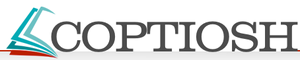 Liczba punktów:TestLekturaRazemPytanieNr lekturyTreść pytania do lekturyPyt. 1:XX. 3; 4; 7; 14Postanowienia drugiego paktu Ribbentrop – Mołotow z września 1939 roku i jego protokołu poufnego oraz dodatkowych tajnych6=10 pkt.;       5+=9 pkt.;        5=8 pkt.;        4+=7 pkt.;    4=6 pkt.;        3+=5 pkt.;    3=4 pkt.;     2+=3 pkt.;     2=2 pkt.;     1+=1 pkt.;    1=0 pkt.OcenaLiczba pkt.BRUDNOPIS